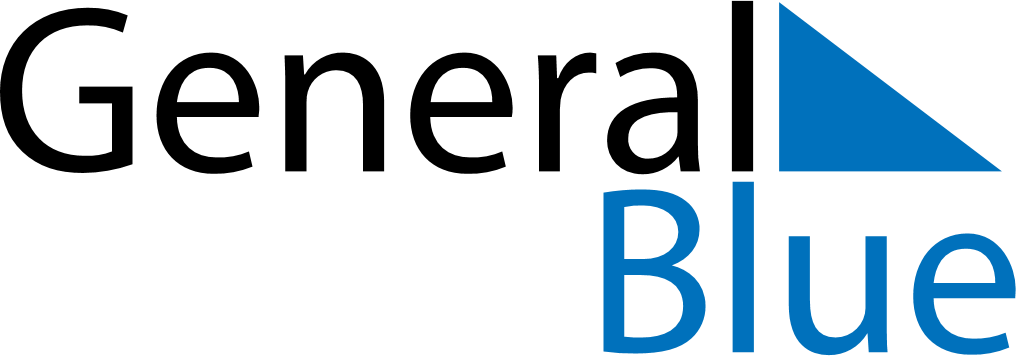 February 2024February 2024February 2024February 2024February 2024February 2024Pelkosenniemi, Lapland, FinlandPelkosenniemi, Lapland, FinlandPelkosenniemi, Lapland, FinlandPelkosenniemi, Lapland, FinlandPelkosenniemi, Lapland, FinlandPelkosenniemi, Lapland, FinlandSunday Monday Tuesday Wednesday Thursday Friday Saturday 1 2 3 Sunrise: 9:20 AM Sunset: 3:26 PM Daylight: 6 hours and 5 minutes. Sunrise: 9:16 AM Sunset: 3:30 PM Daylight: 6 hours and 13 minutes. Sunrise: 9:12 AM Sunset: 3:34 PM Daylight: 6 hours and 21 minutes. 4 5 6 7 8 9 10 Sunrise: 9:08 AM Sunset: 3:38 PM Daylight: 6 hours and 29 minutes. Sunrise: 9:05 AM Sunset: 3:42 PM Daylight: 6 hours and 37 minutes. Sunrise: 9:01 AM Sunset: 3:46 PM Daylight: 6 hours and 45 minutes. Sunrise: 8:57 AM Sunset: 3:50 PM Daylight: 6 hours and 53 minutes. Sunrise: 8:53 AM Sunset: 3:54 PM Daylight: 7 hours and 1 minute. Sunrise: 8:49 AM Sunset: 3:59 PM Daylight: 7 hours and 9 minutes. Sunrise: 8:45 AM Sunset: 4:03 PM Daylight: 7 hours and 17 minutes. 11 12 13 14 15 16 17 Sunrise: 8:41 AM Sunset: 4:07 PM Daylight: 7 hours and 25 minutes. Sunrise: 8:37 AM Sunset: 4:10 PM Daylight: 7 hours and 33 minutes. Sunrise: 8:33 AM Sunset: 4:14 PM Daylight: 7 hours and 41 minutes. Sunrise: 8:29 AM Sunset: 4:18 PM Daylight: 7 hours and 49 minutes. Sunrise: 8:25 AM Sunset: 4:22 PM Daylight: 7 hours and 57 minutes. Sunrise: 8:21 AM Sunset: 4:26 PM Daylight: 8 hours and 5 minutes. Sunrise: 8:17 AM Sunset: 4:30 PM Daylight: 8 hours and 12 minutes. 18 19 20 21 22 23 24 Sunrise: 8:13 AM Sunset: 4:34 PM Daylight: 8 hours and 20 minutes. Sunrise: 8:09 AM Sunset: 4:38 PM Daylight: 8 hours and 28 minutes. Sunrise: 8:05 AM Sunset: 4:41 PM Daylight: 8 hours and 36 minutes. Sunrise: 8:01 AM Sunset: 4:45 PM Daylight: 8 hours and 44 minutes. Sunrise: 7:57 AM Sunset: 4:49 PM Daylight: 8 hours and 51 minutes. Sunrise: 7:53 AM Sunset: 4:53 PM Daylight: 8 hours and 59 minutes. Sunrise: 7:49 AM Sunset: 4:56 PM Daylight: 9 hours and 7 minutes. 25 26 27 28 29 Sunrise: 7:45 AM Sunset: 5:00 PM Daylight: 9 hours and 14 minutes. Sunrise: 7:41 AM Sunset: 5:04 PM Daylight: 9 hours and 22 minutes. Sunrise: 7:37 AM Sunset: 5:07 PM Daylight: 9 hours and 30 minutes. Sunrise: 7:33 AM Sunset: 5:11 PM Daylight: 9 hours and 37 minutes. Sunrise: 7:29 AM Sunset: 5:15 PM Daylight: 9 hours and 45 minutes. 